Vaniljakiisseli 1 Vaniljakiisseli 1 1 litraa kermaa5munanruskuaista100 gsokeriavaniljatanko KäyttöKiisselin voi syödä mehukastikkeiden ja hillojen kanssa, mutta sitä käytetään enemmän kakkujen  ja leivosten täytteenä ja koristuksenaMunanruskuaiset ja sokeri vatkataan ja siihen sekoitetaan kerma ja vaniljatanko. Seos pannaan tulelle ja sitä vatkataan, kunnes se sakoaa. Silloin se nostetaan tulelta ja vatkaamista jatketaan siksi, että kiisseli on jäähtynyt. Vaniljatanko otetaan pois. 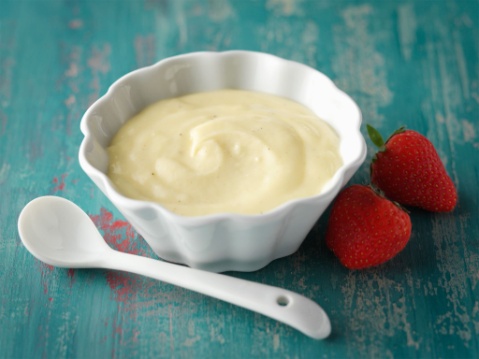 Kuva  vaniljakiisseliMunanruskuaiset ja sokeri vatkataan ja siihen sekoitetaan kerma ja vaniljatanko. Seos pannaan tulelle ja sitä vatkataan, kunnes se sakoaa. Silloin se nostetaan tulelta ja vatkaamista jatketaan siksi, että kiisseli on jäähtynyt. Vaniljatanko otetaan pois. Kuva  vaniljakiisseliVaniljakiisseli 2 Vaniljakiisseli 2 2 kkpmaitoa2 rkl (30 g)vehnäjauhoja2 rklsokeria2munankeltuaistavaniljasokeria maun mukaanMaito kiehautetaan ja maustetaan vaniljasokerilla sekä kaadetaan vatkattujen  munankeltuaisten sekaan kulhoon ja sitten kasariin, jolloin kylmässä maitotilkassa liotetut vehnäjauhot myös lisätään ja kiisseliä vatkataan tulella, kunnes se sakenee, mutta ei saa kiehua. Sitten vatkataan se kylmäksi. Kiisseli tulee hienompaa, jos siihen jäähdyttyä lisätään 2-3 rkl paksua kermaa. Maito kiehautetaan ja maustetaan vaniljasokerilla sekä kaadetaan vatkattujen  munankeltuaisten sekaan kulhoon ja sitten kasariin, jolloin kylmässä maitotilkassa liotetut vehnäjauhot myös lisätään ja kiisseliä vatkataan tulella, kunnes se sakenee, mutta ei saa kiehua. Sitten vatkataan se kylmäksi. Kiisseli tulee hienompaa, jos siihen jäähdyttyä lisätään 2-3 rkl paksua kermaa. Kahvikiisseli 1 Kahvikiisseli 1 ½ litraamaitoa200 gkahvia100 gsokeria½ dl (40 g)perunajauhoja Maito sekä paahdettu ja jauhettu kahvi pannaan kiehumaan 10 minuutiksi ja siivilöidään. Maito pannaan uudelleen tulelle sokerin kera ja siihen sekoitetaan kylmään maitoon sekoitetut perunajauhot ja kiisseli saa kiehahtaa. 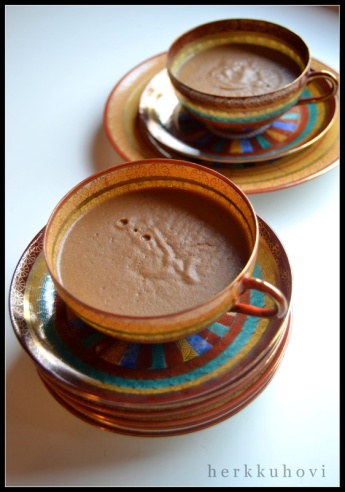 Kuva  kahvikiisseli 1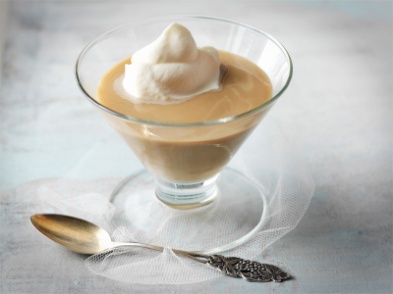 Kuva  kahvikiisseliMaito sekä paahdettu ja jauhettu kahvi pannaan kiehumaan 10 minuutiksi ja siivilöidään. Maito pannaan uudelleen tulelle sokerin kera ja siihen sekoitetaan kylmään maitoon sekoitetut perunajauhot ja kiisseli saa kiehahtaa. Kuva  kahvikiisseli 1Kuva  kahvikiisseliKahvikiisseli 2 Kahvikiisseli 2 4 munanruskuaista3 rkl (60 g)sokeria1 dlväkevää kahvia¼ litraa paksua kermaaMunanruskuaiset, sokeri  ja kahvi vatkataan kattilassa vesihauteessa, kunnes se on kohtalaisen sakeata, ja vatkaamista jatketaan sitten, kunnes kiisseli on jäähtynyt. Kerma vatkataan erikseen kovaksi vaahdoksi ja sekoitetaan kylmään kiisseliin. Munanruskuaiset, sokeri  ja kahvi vatkataan kattilassa vesihauteessa, kunnes se on kohtalaisen sakeata, ja vatkaamista jatketaan sitten, kunnes kiisseli on jäähtynyt. Kerma vatkataan erikseen kovaksi vaahdoksi ja sekoitetaan kylmään kiisseliin. Sitruunakiisseli Sitruunakiisseli 2munaa2 dlvettä2 tl (10 g)perunajauhoja4 rkl (80 g)sokeria1 sitruunan mehu ja raastettu keltainen kuori1 dlkotitekoista valkoviiniä Kaikki aineet pannaan samaan aikaan kasariin tulelle ja vatkataan, kunnes sakenee. On varottava, ettei kiisseli pääse kiehumaan. Sitten kiisseli jäähdytetään, kunnes se on sakeaa. 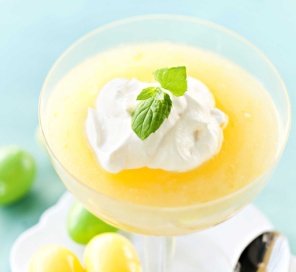 Kuva  sitruunakiisseliKaikki aineet pannaan samaan aikaan kasariin tulelle ja vatkataan, kunnes sakenee. On varottava, ettei kiisseli pääse kiehumaan. Sitten kiisseli jäähdytetään, kunnes se on sakeaa. Kuva  sitruunakiisseliVoikiisseli kakkuihin Voikiisseli kakkuihin 3 (pientä)munaa125 ghienoa sokeria300 g suolatonta voita75 ghienoa sokeria Munat ja sokeri vatkataan vaahdoksi, voi ja 75 g sokeria vatkataan vaahdoksi. Osan kuorrutuksesta voi värjätä suklaalla. Kiisseli voidaan maustaa myös hyvin väkevällä kahvilla, joka on valmistettu 2 dl vettä ja 1 dl hienoa kahvia. Munat ja sokeri vatkataan vaahdoksi, voi ja 75 g sokeria vatkataan vaahdoksi. Osan kuorrutuksesta voi värjätä suklaalla. Kiisseli voidaan maustaa myös hyvin väkevällä kahvilla, joka on valmistettu 2 dl vettä ja 1 dl hienoa kahvia. Kaakaokiisselikoriste ja täyteKaakaokiisselikoriste ja täyte4munanruskuaista8 rklpaksua kermaa250 gsuolatonta voita1 rkl (10 g)kaakaojauhojavähän vettä2 rkl (40 g)sokeria1 tl (7 g – 8 g )vaniljasokeriaRuskuaiset, kerma ja sokeri vispilöidään kasarissa pienellä tulella, kunnes sakoaa (ei saa kiehua). Kasari otetaan tulelta ja seosta vispilöidään yhä, kunnes kastike on täydellisesti jäähtynyt. Vaniljasokeri lisätään vasta silloin. Voi vatkataan vaahdoksi ja sekoitetaan jäähtyneeseen kiisseliin, jonka tulee olla tasaista ja notkeaa. Kaakaojauhot liuotetaan tilkkasessa vettä, ja sillä värjätään noin 1/3 kiisselistä. Loput kiisselistä käytetään kakun täytteenä ja suklaanvärinen kakun koristamiseen puristaen pienen paperitötterön läpi eri muotoisina kuvioina kakulle. Ruskuaiset, kerma ja sokeri vispilöidään kasarissa pienellä tulella, kunnes sakoaa (ei saa kiehua). Kasari otetaan tulelta ja seosta vispilöidään yhä, kunnes kastike on täydellisesti jäähtynyt. Vaniljasokeri lisätään vasta silloin. Voi vatkataan vaahdoksi ja sekoitetaan jäähtyneeseen kiisseliin, jonka tulee olla tasaista ja notkeaa. Kaakaojauhot liuotetaan tilkkasessa vettä, ja sillä värjätään noin 1/3 kiisselistä. Loput kiisselistä käytetään kakun täytteenä ja suklaanvärinen kakun koristamiseen puristaen pienen paperitötterön läpi eri muotoisina kuvioina kakulle. Nugaakiisseli Nugaakiisseli Nugaa:40 gmanteleita125 gsokeria Kiisseli:3munaa50 gsokeria2 dlohutta kermaa tai maitoa½vaniljatanko5liivatelehteä3 rkl kuumaa vettä3 dlpaksua kermaaKoristeeksi:nugaataKeltuaiset ja sokeri vatkataan vaahdoksi (jos tahdotaan enemmän, voidaan laittaa koko muna). Tämä vispilöidään kiehautetun vaniljamaitoon, ja vispilöimistä jatketaan tulella, kunnes se sakenee, ja edelleen kylmässä, jotta jäähtyy. Sitten joukkoon sekoitetaan liuotetut liivatelehdet, hienonnettu nugaa ja viimeiseksi kovaksi vaahdoksi vatkattu kerma. Keltuaiset ja sokeri vatkataan vaahdoksi (jos tahdotaan enemmän, voidaan laittaa koko muna). Tämä vispilöidään kiehautetun vaniljamaitoon, ja vispilöimistä jatketaan tulella, kunnes se sakenee, ja edelleen kylmässä, jotta jäähtyy. Sitten joukkoon sekoitetaan liuotetut liivatelehdet, hienonnettu nugaa ja viimeiseksi kovaksi vaahdoksi vatkattu kerma. BanaanikiisseliBanaanikiisseli3kuorittua banaania2 rkl (30 g)voita1 rkl (20 g)sokeria Banaani, sokeri ja voi vatkataan, kunnes seos on kuohkeataBanaani, sokeri ja voi vatkataan, kunnes seos on kuohkeataFrangipaanikiisseli 1 Frangipaanikiisseli 1 2munaa2 rkl (40 g)sokeria60 ghienoa vehnäjauhoja½ litraakermaista maitoa60 ghienonnettuja manteleita60 gvoita tai margariinia½ vaniljatankoa Munat, sokeri, jauhot, maito ja vatkataan tulella niin kauan kuin seos on puuron paksuista. Sitten se vatkataan kylmäksi ja voi ja mantelit lisätään. Munat, sokeri, jauhot, maito ja vatkataan tulella niin kauan kuin seos on puuron paksuista. Sitten se vatkataan kylmäksi ja voi ja mantelit lisätään. Frangipaanikiisseli 2 Frangipaanikiisseli 2 2 dlkermamaitoa2munankeltuaista2 rkl (40 g)sokeria2 rklhienonnettuja, hillottuja appelsiinikuoria2 tl (10 g)maissijauhoja Kiisseli valmistetaan samalla tavalla kuin edellinen, hienonnetut  appelsiininkuoret lisätään kiisseliä jäähdytettäessä. Kiisseli valmistetaan samalla tavalla kuin edellinen, hienonnetut  appelsiininkuoret lisätään kiisseliä jäähdytettäessä. Täyte Wienin-leipiin ja Boston-kakkuunTäyte Wienin-leipiin ja Boston-kakkuunMantelitäyte:2 kkpmakeita ja 5-6 kpl karvasmanteleita1 kkp (100 g)sokeria2munanvalkuaistaVaniljakiisselitäyte: 3 rkl (90 g)sulatettua margariinia3 kkp (3 dl)maitoa2 rkl (30 g)perunajauhoja1 kkp ( 100 g)sokeria2munaa½ vaniljatankoa Mantelit huuhdotaan  äkkiä kylmässä vedessä, pyyhitään kuiviksi ja jauhetaan kuorimattomina mantelimyllyssä. Hienonnettuihin manteleihin lisätään sokeri ja vatkaamattomat valkuaiset. Tätä seosta levitetään wieninleipätaikinalle, josta sitten muodostellaan leivät sen mukaisiksi kuin kukin haluaa.Vaniljatäyte valmistetaan siten, että kaikki aineet sekoitetaan kasarissa ja vatkataan hellalla, kunnes saadaan paksu puuro, joka sitten vatkataan, kunnes se on kylmää. 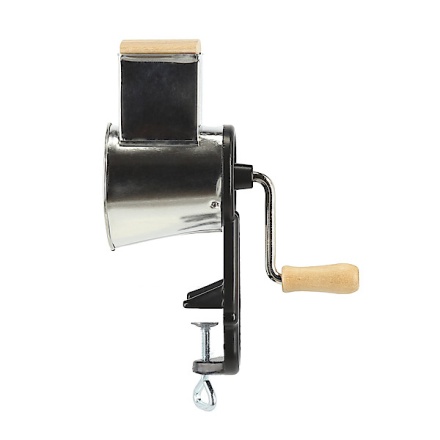 Kuva  mantelimyllyMantelit huuhdotaan  äkkiä kylmässä vedessä, pyyhitään kuiviksi ja jauhetaan kuorimattomina mantelimyllyssä. Hienonnettuihin manteleihin lisätään sokeri ja vatkaamattomat valkuaiset. Tätä seosta levitetään wieninleipätaikinalle, josta sitten muodostellaan leivät sen mukaisiksi kuin kukin haluaa.Vaniljatäyte valmistetaan siten, että kaikki aineet sekoitetaan kasarissa ja vatkataan hellalla, kunnes saadaan paksu puuro, joka sitten vatkataan, kunnes se on kylmää. Kuva  mantelimyllyMaissi-sitruunatäyteMaissi-sitruunatäyte2 dlkermaa tai kermamaitoa2munaa1 kkp (100 g)sokeria1sitruunan raastettukuori ja mehu2 rkl (60 g)sulatettua margariinia tai voita2 rkl (30 g)maissijauhoja Valmistetaan tavalla kuin edellinen Valmistetaan tavalla kuin edellinen Maissi-appelsiinitäyteMaissi-appelsiinitäyte2 dlkermamaitoa tai kermaa1-2munaa1 kkp (100 g)sokeria2 rkl (60 g)sulatettua margariinia tai voita2 rkl (30 g)maissijauhoja1appelsiinin raastettu kuori1 suurenappelsiininmehu Valmistetaan samalla tavalla kuin edellinenValmistetaan samalla tavalla kuin edellinenValkoinen kuorrutus Valkoinen kuorrutus 200 gtomusokeria½ dlvettäkaramelliväriä Puolet sokerista ja vesi saavat kiehahtaa liedellä, ja kun seos vielä on lämmintä, sekoitetaan siihen loput sokerista hyvin sekoittaen. Se voidaan värjätä karamellivärille.Käyttäminen: Tätä kuorrutusta käytetään hedelmillä täytettyihin kakkuihin ja leivoksiin ja se koristetaan hedelmillä. Puolet sokerista ja vesi saavat kiehahtaa liedellä, ja kun seos vielä on lämmintä, sekoitetaan siihen loput sokerista hyvin sekoittaen. Se voidaan värjätä karamellivärille.Käyttäminen: Tätä kuorrutusta käytetään hedelmillä täytettyihin kakkuihin ja leivoksiin ja se koristetaan hedelmillä. Mehukuorrutus 1 Mehukuorrutus 1 200 gtomusokeria½ dlvadelmamehua Tomusokeri ja mehu pannaan tulelle ja lämmitetään siinä, kunnes se on paksun kastikkeen kaltaista, ja käytetään heti. Käyttäminen: Tätä kuorrutusta käytetään hedelmillä täytettyihin kakkuihin ja leivoksiin ja se koristetaan hedelmillä.Tomusokeri ja mehu pannaan tulelle ja lämmitetään siinä, kunnes se on paksun kastikkeen kaltaista, ja käytetään heti. Käyttäminen: Tätä kuorrutusta käytetään hedelmillä täytettyihin kakkuihin ja leivoksiin ja se koristetaan hedelmillä.Mehukuorrutus 2 Mehukuorrutus 2 ½ litraavadelmamehua100 gsokeria5liivatelehteä Mehu ja sokeri kuumennetaan ja siinä sulatetaan liivatelehdet. Kuorrutus asetetaan jäähtymään ja se on tarkoin pidettävä silmällä, milloin se on sopivan sakeaa, sillä jos se liian ohuena laitetaan kakun päälle, niin se imeytyy siihen muodostamatta kuorrutusta, ja jos se on liikaa saa saota, niin se ei tasaisesti leviä kakulle. Käyttäminen: Tätä kuorrutusta käytetään hedelmillä täytettyihin kakkuihin ja leivoksiin ja se koristetaan hedelmillä.Mehu ja sokeri kuumennetaan ja siinä sulatetaan liivatelehdet. Kuorrutus asetetaan jäähtymään ja se on tarkoin pidettävä silmällä, milloin se on sopivan sakeaa, sillä jos se liian ohuena laitetaan kakun päälle, niin se imeytyy siihen muodostamatta kuorrutusta, ja jos se on liikaa saa saota, niin se ei tasaisesti leviä kakulle. Käyttäminen: Tätä kuorrutusta käytetään hedelmillä täytettyihin kakkuihin ja leivoksiin ja se koristetaan hedelmillä.Appelsiinikuorrutus: Valmistetaan samoin kuin mehukuorrutus 1, mutta vadelmamehun asemesta laitetaan yhden appelsiinin raastettu, keltainen kuori ja mehu Sitruunakuorrutus: Valmistetaan samoin kuin mehukuorrutus 1, mutta vadelmamehun asemesta käytetään yhden sitruunan mehu ja raastettu, keltainen kuori. Käyttäminen: Tätä kuorrutusta käytetään marjamehuilla kostuttuihin ja appelsiinilla tai marmeladeilla koristettuihin kakkuihin ja leivoksiin. KahvikuorrutusKahvikuorrutus200 gtomusokeria½ dlväkevää kahviaKäyttäminenKäytetään sokeroidulla kahvilla kostutettuun tai mokkakuorrutuksella täytettyyn kakkuun, joka koristellaan mokkakuorrutuksella tai suklaakaramelleillaSokeriin lisätään niin paljon kahvia, että saadaan sopivan paksuinen velli, joka heti käytetään. Sokeriin lisätään niin paljon kahvia, että saadaan sopivan paksuinen velli, joka heti käytetään. Mokkakuorrutus ja - täyteMokkakuorrutus ja - täyte250 gvoita½ kkpkiehuvaa kahvia1muna3 rkl (runsaita)sokeria KäyttäminenKäytetään sekä täytteenä, että kuorrutuksena mokkakakussa.MuistaKuorrutukseen voidaan myöskin lisätä ½ rkl kaakaojauhoja, jos tahdotaan mokka-kaakaokuorrutusta Voin päälle kaadetaan kiehuva kahvi ja seosta vatkataan, kunnes voi on sulanut, jolloin muna ja sokeri lisätään, ja vatkaamista jatketaan, kunnes kuorrutus on tasaista ja kiiltävää. Voin päälle kaadetaan kiehuva kahvi ja seosta vatkataan, kunnes voi on sulanut, jolloin muna ja sokeri lisätään, ja vatkaamista jatketaan, kunnes kuorrutus on tasaista ja kiiltävää. Kinuskikuorrutus 1 Kinuskikuorrutus 1 ½ litraaohutta kermaa400 g- 500 gsokeria KäyttäminenTätä kuorrutusta käytetään vaniljakiisselillä, kermavaahdolla yms. täytettyihin kakkuihin ja koristetaan kermavaahdolla, suklaalla tms. 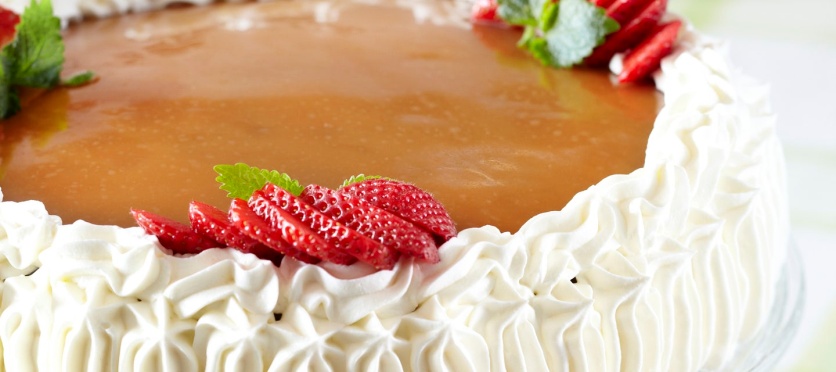 Kuva  KinuskikakkuKuva  KinuskikakkuKinuskikuorrutus 2 Kinuskikuorrutus 2 2 dlsokeria2 dlhyvää kermaa tai kermamaitoa2 rklvoitaMuistaTämä kuorrutus on helppo valmistaa ja onnistuu tottumattomaltakin Kerma kiehautetaan; sokeri sulatetaan pannussa, mutta ei TUMMAN ruskeaksi, koska silloin se juoksettuu helposti. Kiehuva kerma lisätään  sokeriin ja kuorrutus saa kiehahtaa, jonka jälkeen  se nostetaan hellalta. Voi lisätään ja seosta vatkataan, kunnes se on hiukan jäähtynyt, jolloin se levitetään kakulle. Kerma kiehautetaan; sokeri sulatetaan pannussa, mutta ei TUMMAN ruskeaksi, koska silloin se juoksettuu helposti. Kiehuva kerma lisätään  sokeriin ja kuorrutus saa kiehahtaa, jonka jälkeen  se nostetaan hellalta. Voi lisätään ja seosta vatkataan, kunnes se on hiukan jäähtynyt, jolloin se levitetään kakulle. Brulee- eli paahtokuorrutusBrulee- eli paahtokuorrutus4 dlkermaa125 gsokeria4-5liivatelehteävaniljaa tai sitruunan kuortaKäyttäminenPannaan kakun päälle ja väliin sekä puristetaan tötterön läpiSokeri sulatetaan pannussa, tähän lisätään liivatelehdet liuennettuina ½ dl:aan vettä, kerma vatkataan vaahdoksi ja siihen lisätään jäähtynyt sokeriseos. Sokeri sulatetaan pannussa, tähän lisätään liivatelehdet liuennettuina ½ dl:aan vettä, kerma vatkataan vaahdoksi ja siihen lisätään jäähtynyt sokeriseos. Munanvalkuaiskuorrutus 1 Munanvalkuaiskuorrutus 1 200 gtomusokeria2munanvalkuaistasitruuna- tai vaniljaöljyäKäyttäminenTätä kuorrutusta käytetään vaniljakiisselillä, marjoilla yms. täytettyihin ja koristettuihin kakkuihin ja leivoksiin. Munanvalkuaisia ja sokeria vatkataan 10 minuuttia, maustetaan sitruuna- tai vaniljaöljyllä ja käytetään heti. Kuorrutettu  kakku pannaan hetkeksi haaleaan uuniin. Munanvalkuaisia ja sokeria vatkataan 10 minuuttia, maustetaan sitruuna- tai vaniljaöljyllä ja käytetään heti. Kuorrutettu  kakku pannaan hetkeksi haaleaan uuniin. Munanvalkuaiskuorrutus 2Munanvalkuaiskuorrutus 2150 gtomusokeria1munanvalkuainensitruunamehuaKäyttäminenSama kuin edellinenValmistetaan kuten edellinen. Valmistetaan kuten edellinen. SosekuorrutusSosekuorrutus200 gtomusokeria1munanvalkuainen2 rkl jotakin hedelmä- tai marjasosettaKäyttäminenTätä kuorrutusta käytetään hedelmillä ja marjoilla koristettuihin ja täytettyihin kakkuihin ja leivoksiin. Sokeri, munanvalkuainen ja sose sekoitetaan noin 10 minuuttia ja käytetään heti. Sokeri, munanvalkuainen ja sose sekoitetaan noin 10 minuuttia ja käytetään heti. Suklaakuorrutus 1 Suklaakuorrutus 1 2 dlkermaa2 dltomusokeria75 gvoita1-2 tlkaakaojauhettaKäyttäminenSamalla kuorrutuksella tai kiisselillä täytettyihin kakkuihin. Voi vatkataan sokerin kanssa vaahdoksi, siihen lisätään kaakaojauhe ja hellalla saonnut, kylmäksi vatkattu kerma. 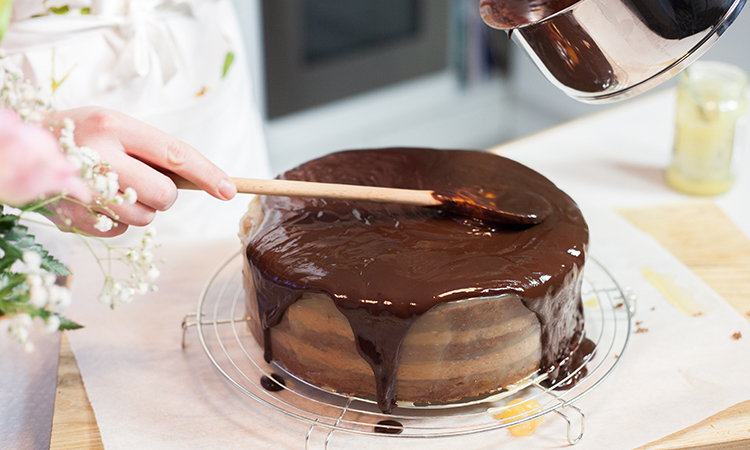 Kuva  suklaakuorrutusVoi vatkataan sokerin kanssa vaahdoksi, siihen lisätään kaakaojauhe ja hellalla saonnut, kylmäksi vatkattu kerma. Kuva  suklaakuorrutusSuklaakuorrutus 2Suklaakuorrutus 2250 gsuklaata (2 ½ suklaalevyä)250 gsokeria, jos kaakaojauhoja käytetään(2-3 rklkaakaojauhoja)3 dlvettä KäyttäminenTätä kuorrutusta käytetään samalla kuorrutuksella täytettyihin kakkuihin tai vaniljakiisselillä ja voikuorrutuksella täytettyihin kakkuihin. Koristeena käytetään voikuorrutusta, manteleita yms. Vesi, suklaa ja sokeri pannaan tulelle ja annetaan sen kiehua siksi, että sillä on samat  ominaisuudet kuin 3-asteisella sokeriliemellä (ohje löytyy sokeriliemet, ruokajuomat, virvoitusjuomat ja makeiset). Se nostetaan tulelta ja sekoittamista jatketaan, kunnes  pinnalle muodostuu ohut ketto, jos hämmentäminen keskeytetään. Vesi, suklaa ja sokeri pannaan tulelle ja annetaan sen kiehua siksi, että sillä on samat  ominaisuudet kuin 3-asteisella sokeriliemellä (ohje löytyy sokeriliemet, ruokajuomat, virvoitusjuomat ja makeiset). Se nostetaan tulelta ja sekoittamista jatketaan, kunnes  pinnalle muodostuu ohut ketto, jos hämmentäminen keskeytetään. Voikuorrutus 1 Voikuorrutus 1 Valmistetaan samoin kuin mokkakuorrutus, mutta kahvin asemesta pannaan 1 munanruskuainen ja vaniljaa. Käyttäminen: Käytetään kakkujen täytteenä, kuorrutukseen ja koristeena. Valmistetaan samoin kuin mokkakuorrutus, mutta kahvin asemesta pannaan 1 munanruskuainen ja vaniljaa. Käyttäminen: Käytetään kakkujen täytteenä, kuorrutukseen ja koristeena. Voikuorrutus 2Voikuorrutus 2200 gvoita1-2 munankeltuaista90 gtomusokeria3 rkl kahvia tai vettäKäyttäminenerilaiset kostutetut kakutVoi vaahdotetaan vaahdoksi. Siihen sekoitetaan sokeri, munat ja kahvi. Voi vaahdotetaan vaahdoksi. Siihen sekoitetaan sokeri, munat ja kahvi. Voikuorrutus 3Voikuorrutus 3200 gvoita100 gsokeria3 rkl vettä2munanruskuaistavaniljasokeriaKäyttäminenKostutetut kakut Vesi ja sokeri keitetään lanka-asteeseen asti sekoittamatta. Sitten se vähitellen kaadetaan vatkattujen ruskuaisten joukkoon sekä vatkataan vähän jäähtyneeksi. Voi lisätään pieninä palasina koko ajan sekoittaen, kunnes seos on kiiltävää, jolloin se maustetaan vaniljasokerilla. Vesi ja sokeri keitetään lanka-asteeseen asti sekoittamatta. Sitten se vähitellen kaadetaan vatkattujen ruskuaisten joukkoon sekä vatkataan vähän jäähtyneeksi. Voi lisätään pieninä palasina koko ajan sekoittaen, kunnes seos on kiiltävää, jolloin se maustetaan vaniljasokerilla.  Maitokuorrutus  Maitokuorrutus 1 kkptomusokeria1 ½ rkllämmintä maitoa½ tlvoita½ tlvaniljasokeriaKaikki aineet sekoitetaan ja seosta vatkataan niin kauan, että se on kiiltävää. Kaikki aineet sekoitetaan ja seosta vatkataan niin kauan, että se on kiiltävää. 